Na temelju članka 7. Odluke o osnivanju i načinu rada radnih tijela Općinskog vijeća Općine Matulji (˝Službene novine Primorsko- goranske županije˝, broj 38/09) sazivam 11. sjednicu Odbora za Statut, Poslovnik i normativnu djelatnost  koja će se održati dana 19. srpnja 2018. (četvrtak) u 18:00 sati u uredu zamjenika Općinskog načelnika Općine Matulji, Trg M.Tita 11, Matulji.Za sjednicu predlažem sljedeći:DNEVNI RED1. Donošenje Odluke u slijedećim imovinsko-pravnim predmetima:	a) prodaja dijela z.č. 873/1, z.k.ul.423, k.o. Matulji (dvoetažni stan u prizemlju i na prvom katu zgrade na adresi V. Nazora 10. u Matuljima)	b) prodaja z.č. 152, z.k.ul. 194, k.o. Matulji (radna zona R-2)   	c) skidanje statusa javnog dobra na dijelu z.č. 145/2 k.o. Rukavac Donji            d) prodaja poslovnog prostora na adresi Matulji, Kastavska cesta 4 (z.č. 2413, zk.ul. 2485, k.o. Matulji)2. Donošenje Odluke o davanju suglasnosti za provedbu ulaganja na području Općine Matulji u projekt „Građenje i opremanje dječjeg igrališta Rukavac“ unutar mjere 07 „Temeljne usluge i obnova sela u ruralnim područjima“ iz Programa ruralnog razvoja Republike Hrvatske za razdoblje 2014.-2020.3. Donošenje Odluke o učešću roditelja u cijeni smještaja djece u Dječjem vrtiću Matulji     Materijale uz predložene točke dnevnog reda članovi Odbora mogu se preuzeti na web stranici Općine Matulji www.matulji.hr i to u materijalima 15. sjednice Općinskog vijeća.Ukoliko je netko od članova Odbora spriječen prisustvovati zakazanoj sjednici, molimo da svoj izostanak opravda tajnici Jedinstvenog upravnog odjela na tel. 051 274-114.Predsjednica Odbora za Statut, Poslovnik i normativnudjelatnostJasmina Fućak Vičević, dipl.iur., v.r.Dostaviti:1. članovima Odbora za Statut, Poslovnik i normativnu djelatnost, putem e-maila2. Predsjedniku Općinskog vijeća Darjanu Bukoviću, putem e-maila3. Općinskom načelniku Mariu Ćikoviću, ovdje4. Zamjenicima Općinskog načelnika Eni Šebalj i Bruno Frlan, ovdje5. Pismohrana, ovdje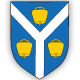 OPĆINA MATULJIOPĆINSKO VIJEĆEODBOR ZA STATUT, POSLOVNIK I NORMATIVNUDJELATNOSTOPĆINA MATULJIOPĆINSKO VIJEĆEODBOR ZA STATUT, POSLOVNIK I NORMATIVNUDJELATNOSTKLASA:   021-05/18-01/0001 URBROJ: 2156/04-01-3-02-18-0032 Matulji, 17.07.2018 KLASA:   021-05/18-01/0001 URBROJ: 2156/04-01-3-02-18-0032 Matulji, 17.07.2018 